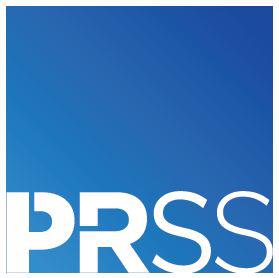 Poročilo o delu Slovenskega društva za odnose z javnostmi 2019/2020Aktivnosti sekcij društva  Za nami je razburljivo leto, ki ga je zaokrožilo kar 14 strokovnih dogodkov. Med drugim smo člane osveščali o zakonitostih digitalne dostopnosti, raziskovali komunikacijsko džunglo na PR Teatru, spregovorili o lobiranju, se družili s Ksenijo Benedetti, pomagali nevladnikom in se skupaj z njimi posvetili vprašanju, kako z dobro kampanjo spremeniti družbo. Pobližje smo spoznali nagrajene prakse internega komuniciranja, se ukvarjali s komunikacijskimi odkloni in strategijami družbeno odgovornih aktivnosti, raziskovali skrivnostni svet algoritmov družbenih omrežij ter se družili na srečanju komunikatorjev javnega sektorja in naši nacionalni konferenci. Izvedeni dogodki po sekcijah IABC: 
- PROBONO dan
- okrogla miza: lobiranje v zakonodaji in praksi Sekcija za interno komuniciranje
- delavnica Komunikacijski odkloni v podjetjih 
- delavnica Spoznajte prakse internega komuniciranja iz Prizme 2019 
- 6. Konferenca o zavzetosti 
- FEIEA Council Meeting in Feiea Grand Prix 2019 podelitev nagrad Sekcija za komunikatorje v javnem sektorju
-  1. dan komunikatorjev javnega sektorja  Sekcija za razvoj odgovornosti in nevladne organizacije 
- sodelovanje v ocenjevanju za nagrado Horus 
- sodelovanje na nevladniški nacionalni konferenci o socialnem marketingu 
- Praksalnica z Alenko Jakomin o pripravi strategije družbeno odgovornih aktivnostiŠtudentska sekcija
- 6. Freešn 
- interni motivacijski vikend in delavnica o organizaciji dogodkov 
- 10. PR teater 
- izobraževalni dogodek o delu na projektih sekcije
- sodelovanje v dobrodelnem projektu Božiček za en dan 
- interni dogodki Regija 05:
- organizacija dogodkov s Ksenijo Benedetti Regija 02
- skrivnostni svet družbenih omrežij 
- predstavitev aktivnosti PRSS študentom Medijskih komunikacij Aktivnosti uprave društva 
V nadaljevanju predstavljamo osrednje izzive uprave PRSS v 2019/2020. Baza članstva in zamenjava računovodstva Aktivnosti uprave so bile usmerjene predvsem v ureditev baz članstva, saj se je pokazalo, da so te pomanjkljive. Z urejanjem baz nadaljujemo v 2020. Zaradi optimizacije stroškov društva in sodobnejših pristopov k upravljanju z bazo članstva, se je uprava v 2019 odločila za zamenjavo računovodstva.  Prenova statuta in priprava pravilnika o sekcijah Zaradi statuta, ki ni prilagojen sodobnemu upravljanju društva, obenem pa ni usklajen z zakonodajo in otežuje delo PRSS, se je uprava lotila prenove statuta. Da bi poenotila delo sekcij, se je uprava odločila za pripravo pravilnika o sekcijah, ki ureja predvsem njihovo finančno poslovanje. Osnutek obeh dokumentov je predstavila na zboru članov v januarju 2020. Zakladnica znanja V 2018/2019 je uprava imenovala uredniški odbor Zakladnice znanja, sklenila dogovor s FDV o sozaložništvu knjig ter se lotila priprave prve. V 2019/2020 je sledil prevod knjige Odnosi z javnostmi (avtorice Ane Tkalec Verčič), njena prilagoditev slovenskemu trgu in iskanje sponzorskih sredstev. Izid knjige je predviden v 2020. 
Piar na kvadratV 2019 smo v PRSS izdali tudi drug izvod revije, ki so jo po pošti prejeli vsi člani s poravnavno članarino. Finančno poslovanje 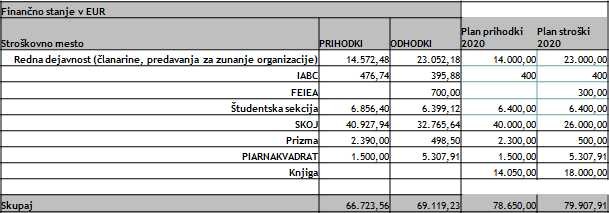 Stanje na TRR na dan 31.12.2019 – 34.565,80 € (v primerljivem obdobju lani 32.960,42 € ) Plačanih članarin PRSS za leto 2019 je bilo skupaj 278. Osnovna sredstva: 2.566,20  - oprema, ki je že v celoti amortizirana. Uprava PRSS